§251.  Records and databases related to driver's licenses and motor vehicles1.  Records required to be kept.  The Secretary of State shall keep a record of applications for driver's licenses, motor vehicle registrations and certificates of title and of issued driver's licenses, learner's permits, motor vehicle registrations and certificates of title.[PL 2013, c. 381, Pt. B, §9 (AMD).]2.  Public access to records.  Records of the Secretary of State pertaining to the applications, registrations and certifications of vehicles and to driver's licenses must be open to public inspection during office hours.  The Secretary of State shall provide a copy of a record pertaining to the applications, registrations and certifications of vehicles or to driver's licenses for a fee of $5 each.[PL 2003, c. 434, §4 (AMD); PL 2003, c. 434, §37 (AFF).]2-A.  Databases.  The Secretary of State may provide databases of records pertaining to applications, registrations and certifications of vehicles and to driver's licenses to individuals, businesses and other entities as allowed by section 256 and all other applicable laws.  The Secretary of State shall adopt rules to establish a fee schedule and governing procedures.[PL 2023, c. 257, §4 (AMD).]3.  Complaints confidential.  Written complaints and certain control numbers used in the titling of motor vehicles may be kept confidential.[PL 1993, c. 683, Pt. A, §2 (NEW); PL 1993, c. 683, Pt. B, §5 (AFF).]4.  Confidentiality of e-mail addresses.  If a person submits an e-mail address as part of the application process for a license or registration under this Title, the e-mail address is confidential and may not be disclosed to anyone outside the Department of the Secretary of State except for law enforcement officers or for purposes of court proceedings.[PL 2013, c. 283, §1 (NEW).]SECTION HISTORYPL 1993, c. 683, §A2 (NEW). PL 1993, c. 683, §B5 (AFF). PL 2003, c. 434, §4 (AMD). PL 2003, c. 434, §37 (AFF). PL 2013, c. 283, §1 (AMD). PL 2013, c. 381, Pt. B, §9 (AMD). PL 2023, c. 257, §4 (AMD). The State of Maine claims a copyright in its codified statutes. If you intend to republish this material, we require that you include the following disclaimer in your publication:All copyrights and other rights to statutory text are reserved by the State of Maine. The text included in this publication reflects changes made through the First Regular Session and the First Special Session of the131st Maine Legislature and is current through November 1, 2023
                    . The text is subject to change without notice. It is a version that has not been officially certified by the Secretary of State. Refer to the Maine Revised Statutes Annotated and supplements for certified text.
                The Office of the Revisor of Statutes also requests that you send us one copy of any statutory publication you may produce. Our goal is not to restrict publishing activity, but to keep track of who is publishing what, to identify any needless duplication and to preserve the State's copyright rights.PLEASE NOTE: The Revisor's Office cannot perform research for or provide legal advice or interpretation of Maine law to the public. If you need legal assistance, please contact a qualified attorney.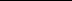 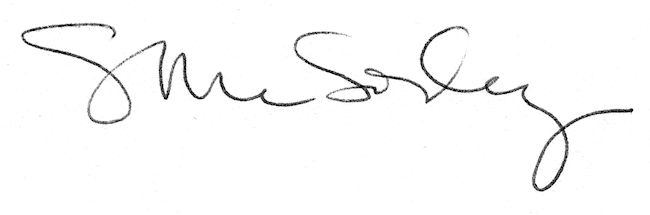 